Батлав: Гүйцэтгэх захирлын үүрэг гүйцэтгэгч                               Д.ТҮВШИНЖАРГАЛТЕХНИКИЙН ТОДОРХОЙЛОЛТ  ГЭРЭЛТҮҮЛЭГДугаар: БНХК/202401020781.Нийлүүлэгдэх бараа нь дор дурдсан марк, стандарт, үзүүлэлтэнд нийцсэн байна.           2.Орчны температур  -40 - +50 °С ажилладаг байхЭнэхүү баримт бичигтэй хамт дараах  Монгол улсын үндэсний стандарт /MNS/, барилгын норм ба дүрэм /БНбД/ баримт бичгүүдийг хэрэглэнэ. Үүнд: 4.1 БД 43-101-03; “Монгол улсын цахилгаан тоног төхөөрөмжийн байгууламжийн дүрэм  4.3 БНбД 23-02-08; “Байгалийн ба зохиомол гэрэлтүүлэг”  4.5 MNS 2568:1983; “Гэрэлтүүлгийн ган багана. Техникийн шаардлага”Тодорхойлолт гаргасан:                            ТБХ-н ЭХ-ний инженер                                       У. Өсөхбаатар                       Хянасан:        ТБХ-н дарга                                       Т.Амарсанаа№ЗориулалтСэлбэгийн нэр маркТоо ширхэг /м/Шаардах СтандартТайлбар:  Дүүцэхүйц, Шаардлага,зураг1Экскаватор, Өрмийн машин, Хэсэг, нэгжүүдийн өрөө, засварын заалны гэрэлтүүлэгт LED гэрэл  /урт/ DW-LED-ZJ-1410MNS6767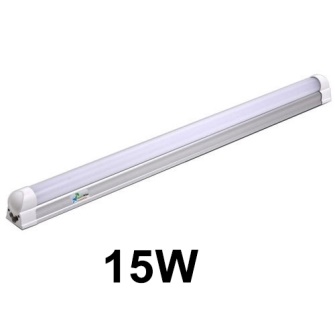 2Экскаватор, Өрмийн машин, Хэсэг, нэгжүүдийн өрөө, засварын заалны гэрэлтүүлэгт LED ламп  А70-15W10MNS67673Экскаватор, Өрмийн машин, Хэсэг, нэгжүүдийн өрөө, засварын заалны гэрэлтүүлэгт LED дүүжин таазны 18вт нүдэн /LGT-X00-CN//22*22/30MNS6767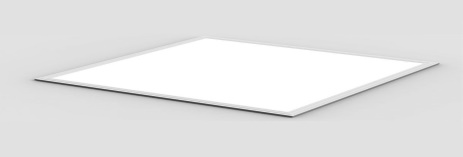 4Экскаватор, Өрмийн машин, Хэсэг, нэгжүүдийн өрөө, засварын заалны гэрэлтүүлэгт LED панелан 30*30 20ватт10MNS67675Экскаватор, Өрмийн машин, Хэсэг, нэгжүүдийн өрөө, засварын заалны гэрэлтүүлэгт LED панелан 40*40 40ватт36MNS67676Экскаватор, Өрмийн машин, Хэсэг, нэгжүүдийн өрөө, засварын заалны гэрэлтүүлэгт LED панелан 60*60 70 ватт70MNS67677Экскаватор, Өрмийн машин, Хэсэг, нэгжүүдийн өрөө, засварын заалны гэрэлтүүлэгт Гэрэл  /HFL-02-200-6.5K-BL-LED 220 B 200 Bt/2MNS6767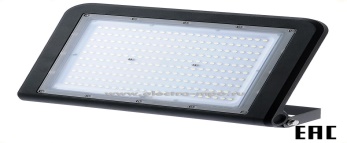 8Экскаватор, Өрмийн машин, Хэсэг, нэгжүүдийн өрөө, засварын заалны гэрэлтүүлэгт Гэрэлтүүлэгийн 1 толгойтой 3м , шон / YASL-15-150-220V/6MNS6767 3м шонтой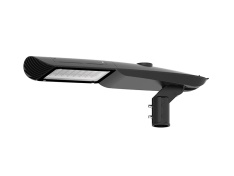 9Экскаватор, Өрмийн машин, Хэсэг, нэгжүүдийн өрөө, засварын заалны гэрэлтүүлэгт Гэрэлтүүлэгийн 1 толгойтой 8м , шон / YASL-15-200-220V/25MNS67678м шонтой10Экскаватор, Өрмийн машин, Хэсэг, нэгжүүдийн өрөө, засварын заалны гэрэлтүүлэгт Гэрэлтүүлэгийн 2 толгойтой , 8м , шон / YASL-15-200-220V/10MNS67678м шонтой11Экскаватор, Өрмийн машин, Хэсэг, нэгжүүдийн өрөө, засварын заалны гэрэлтүүлэгт Гадна гэрэлтүүлэг /AN-TGD05/ 140-150lm/w 800w8MNS6767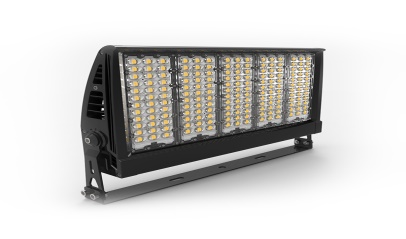 12Экскаватор, Өрмийн машин, Хэсэг, нэгжүүдийн өрөө, засварын заалны гэрэлтүүлэгт Гудамжны гэрэл  HZ-T-003 100W 27MNS6767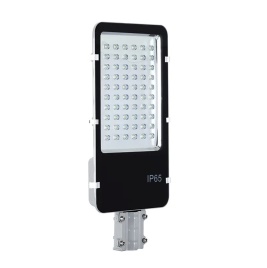 13Экскаватор, Өрмийн машин, Хэсэг, нэгжүүдийн өрөө, засварын заалны гэрэлтүүлэгт Дугуй лед  8вт DL PANEL 4MNS6767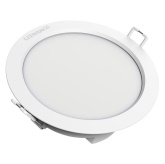 14Экскаватор, Өрмийн машин, Хэсэг, нэгжүүдийн өрөө, засварын заалны гэрэлтүүлэгт Дугуй лед / LED flat ceiling light D-22,15Вт , 220В 24MNS6767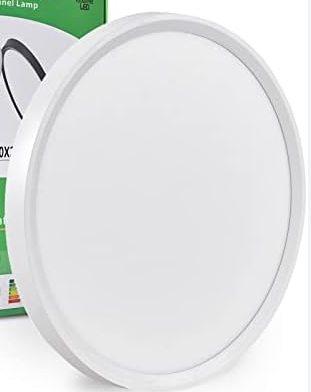 15Экскаватор, Өрмийн машин, Хэсэг, нэгжүүдийн өрөө, засварын заалны гэрэлтүүлэгт Ламп /hippo/ /60Вт/8MNS6767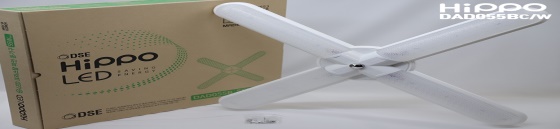 16Экскаватор, Өрмийн машин, Хэсэг, нэгжүүдийн өрөө, засварын заалны гэрэлтүүлэгт Ламп OSRAM 80вт том соколтой 20MNS676717Экскаватор, Өрмийн машин, Хэсэг, нэгжүүдийн өрөө, засварын заалны гэрэлтүүлэгт Ламп OSRAM 150вт том  соколтой10MNS6767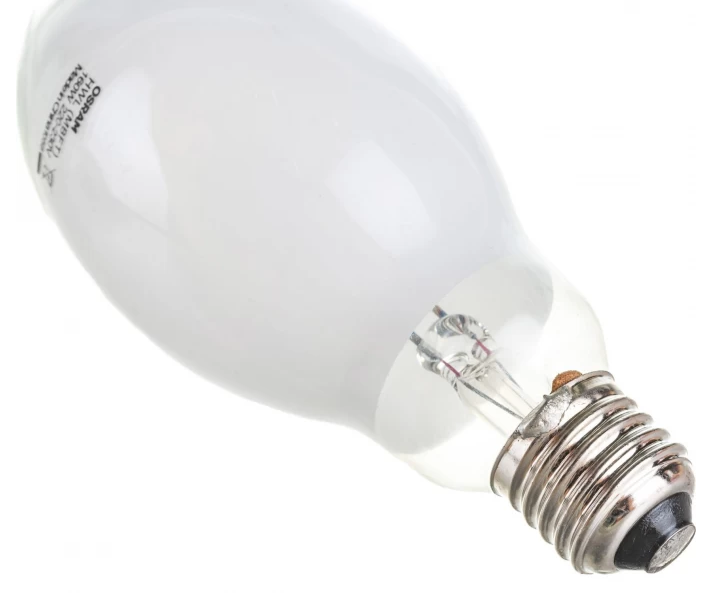 18Экскаватор, Өрмийн машин, Хэсэг, нэгжүүдийн өрөө, засварын заалны гэрэлтүүлэгт Ламп OSRAM 250вт  том  соколтой10MNS676719Экскаватор, Өрмийн машин, Хэсэг, нэгжүүдийн өрөө, засварын заалны гэрэлтүүлэгт Лампа  гэрэл  /Surface mounted  40X40, 6000K, /20MNS676720 Экскаватор, Өрмийн машин, Хэсэг, нэгжүүдийн өрөө, засварын заалны гэрэлтүүлэгт Лампа LED 10вт FSL19MNS676721Экскаватор, Өрмийн машин, Хэсэг, нэгжүүдийн өрөө, засварын заалны гэрэлтүүлэгт Лампа LED 20вт FSL30MNS676722Экскаватор, Өрмийн машин, Хэсэг, нэгжүүдийн өрөө, засварын заалны гэрэлтүүлэгт Лампа LED Т8-120 18вт50MNS676723Экскаватор, Өрмийн машин, Хэсэг, нэгжүүдийн өрөө, засварын заалны гэрэлтүүлэгт Лампа LED Т8-60 32вт100MNS676724Экскаватор, Өрмийн машин, Хэсэг, нэгжүүдийн өрөө, засварын заалны гэрэлтүүлэгт Лампа буферный ТЭМ-д / жижиг / 50 В100ГОСТ 34784-2021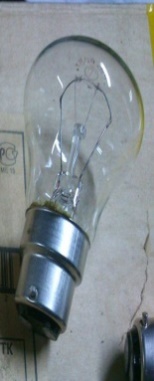 25Экскаватор, Өрмийн машин, Хэсэг, нэгжүүдийн өрөө, засварын заалны гэрэлтүүлэгт Лампа прожекторный ПЖ50  80 В100ГОСТ 34784-2021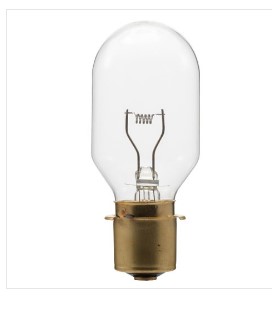 26Экскаватор, Өрмийн машин, Хэсэг, нэгжүүдийн өрөө, засварын заалны гэрэлтүүлэгт Лэд /нүдэн/ LGT-X00-CN LED eye light150MNS6767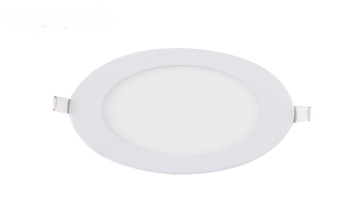 27Экскаватор, Өрмийн машин, Хэсэг, нэгжүүдийн өрөө, засварын заалны гэрэлтүүлэгт Лед  гэрэл /SKU: PANEL6060  6K/ 45Вт24MNS676728Экскаватор, Өрмийн машин, Хэсэг, нэгжүүдийн өрөө, засварын заалны гэрэлтүүлэгт Лед  гэрэл /SKU: SL12330SR/120Х30,40Вт14MNS6767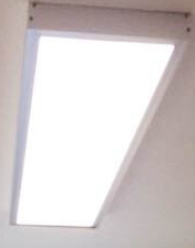 29Экскаватор, Өрмийн машин, Хэсэг, нэгжүүдийн өрөө, засварын заалны гэрэлтүүлэгт Лед SKU: CRI90_120x30PAN 4K30MNS6767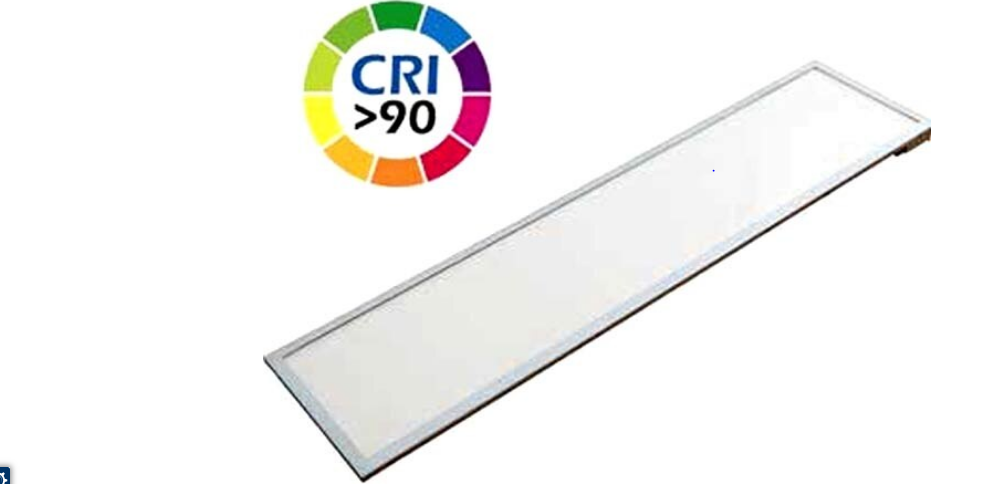 30Экскаватор, Өрмийн машин, Хэсэг, нэгжүүдийн өрөө, засварын заалны гэрэлтүүлэгт Лед гэрэл /ST-YH-GER4/ 100-200Вт252MNS6767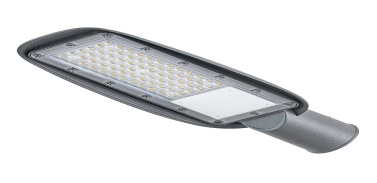 31Экскаватор, Өрмийн машин, Хэсэг, нэгжүүдийн өрөө, засварын заалны гэрэлтүүлэгт Лед гэрэл 200вт HB006-45A200127MNS6767:2019Засварын заалны зоиулалттай бөмбөгөр хэлбэртэй 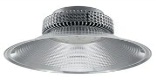 32Экскаватор, Өрмийн машин, Хэсэг, нэгжүүдийн өрөө, засварын заалны гэрэлтүүлэгт Лед гэрэл 400вт HB006-45A40052MNS6767:2019MNS6767Засварын заалны зоиулалттай бөмбөгөр хэлбэртэй 33Экскаватор, Өрмийн машин, Хэсэг, нэгжүүдийн өрөө, засварын заалны гэрэлтүүлэгт Лед гэрэл 50вт прожектор /ус чийгний хамгаалалттай/ IP65107MNS6767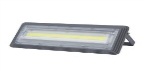 34Экскаватор, Өрмийн машин, Хэсэг, нэгжүүдийн өрөө, засварын заалны гэрэлтүүлэгт Лед гэрэл 60вт/ BA003-15C060 /4MNS6767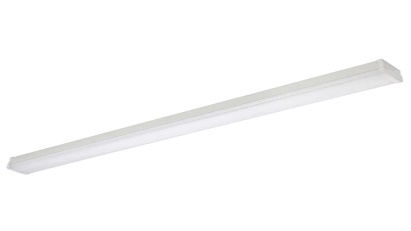 35Экскаватор, Өрмийн машин, Хэсэг, нэгжүүдийн өрөө, засварын заалны гэрэлтүүлэгт Лед гэрэл ZL-30120/60606MNS676736Экскаватор, Өрмийн машин, Хэсэг, нэгжүүдийн өрөө, засварын заалны гэрэлтүүлэгт Лед гэрэл прожектор 400вт /ус чийгний хамгаалалттай/ IP6557MNS6767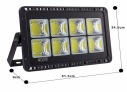 37Экскаватор, Өрмийн машин, Хэсэг, нэгжүүдийн өрөө, засварын заалны гэрэлтүүлэгт Лед гэрэл прожектор 200вт /ус чийгний хамгаалалттай/ IP6545MNS676738Экскаватор, Өрмийн машин, Хэсэг, нэгжүүдийн өрөө, засварын заалны гэрэлтүүлэгт Лэд гэрэл 60*60 6MNS676739Экскаватор, Өрмийн машин, Хэсэг, нэгжүүдийн өрөө, засварын заалны гэрэлтүүлэгт Нараар цэнэглэдэг мэдрэгчтэй гэрэл SLT26626MNS6767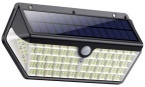 40Экскаватор, Өрмийн машин, Хэсэг, нэгжүүдийн өрөө, засварын заалны гэрэлтүүлэгт Нарны зай хураагууртай шонтой гэрэл 150ватт10MNS6767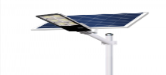 Экскаватор, Өрмийн машин, Хэсэг, нэгжүүдийн өрөө, засварын заалны гэрэлтүүлэгт 1649